SOUTIEN AUX ÉLÈVES RENCONTRANT DES DIFFICULTÉS DANS LES 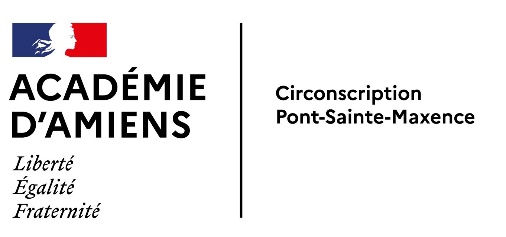 SAVOIRS FONDAMENTAUXLe soutien aux élèves rencontrant des difficultés dans les savoirs fondamentaux est proposé et organisé par les enseignants et mis en œuvre sous leur responsabilité pour un groupe restreint d’élèves. Ce soutien qui s’ajoute aux 24 heures d’enseignement hebdomadaires permet d’apporter une aide aux élèves rencontrant des difficultés dans les savoirs fondamentaux : lire, écrire et compter.AUTORISATION PARENTALEJe soussigné(e) …………………………………………..………...……………représentant légal de l’enfant : …………..……………………………………..l’autorise ☐                   ne l’autorise pas ☐à participer aux activités pédagogiques complémentaires.Date :                                                         Signature :SOUTIEN AUX ÉLÈVES RENCONTRANT DES DIFFICULTÉS DANS LES SAVOIRS FONDAMENTAUXLe soutien aux élèves rencontrant des difficultés dans les savoirs fondamentaux est proposé et organisé par les enseignants et mis en œuvre sous leur responsabilité pour un groupe restreint d’élèves. Ce soutien qui s’ajoute aux 24 heures d’enseignement hebdomadaires permet d’apporter une aide aux élèves rencontrant des difficultés dans les savoirs fondamentaux : lire, écrire et compter.AUTORISATION PARENTALEJe soussigné(e) …………………………………………..…………………………représentant légal de l’enfant : …………..………………….……………………..l’autorise ☐                   ne l’autorise pas ☐à participer aux activités pédagogiques complémentaires.Date :                                                         Signature :